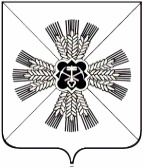 КЕМЕРОВСКАЯ ОБЛАСТЬАДМИНИСТРАЦИЯ ПРОМЫШЛЕННОВСКОГО МУНИЦИПАЛЬНОГО ОКРУГАРАСПОРЯЖЕНИЕот «17» марта 2023 г. № 24-р11пгт. ПромышленнаяО закрытии пеших ледовых переходов на территории Промышленновского муниципального округаВ соответствии с Федеральным Законом от 06.10.2003 № 131-ФЗ
«Об общих принципах организации местного самоуправления в Российской Федерации», постановлением Правительства Кемеровской области – Кузбасса от 23.12.2022 № 838 «Об утверждении Правил охраны жизни людей на водных объектах»:Заместителю главы Промышленновского муниципального округа – начальнику Управления по жизнеобеспечению и строительству администрации Промышленновского муниципального округа А.А. Зарубину:Организовать закрытие пеших ледовых переходов, расположенных на территории Промышленновского муниципального округа с 17.03.2023;с 17.03.2023 установить на пеших ледовых переходах аншлаги, запрещающие проход;провести информирование населения о закрытии пеших ледовых переходов.И.о. главного редактора МКП «Редакция газеты «Эхо»                                  Т.А. Ковалевой опубликовать данное распоряжение в районной газете «Эхо».Настоящее распоряжение подлежит размещению на официальном сайте администрации Промышленновского муниципального округа в сети Интернет.Контроль за исполнением настоящего распоряжения возложить на  и.о. первого заместителя главы Промышленновского муниципального округа                          Т.В. Мясоедову.Распоряжение вступает в силу со дня подписания.Исп.: К.В. Дзалбо Тел.: 72005ГлаваПромышленновского муниципального округаС.А. Федарюк